BİTİRME PROJESİ I/II BAŞVURU FORMU* Önerilen tez konusunun onayı grup üyeleri tarafından komisyona yapılacak sunumla kesinlik kazanacaktır. Tez konusu, çalışılmak istenilen alan aynı kalmak şartıyla komisyon tarafından ilgili Danışmanın onayıyla sunum sırasında değiştirilebilecektir. Tez konusunu Danışmanıyla belirlemek isteyen öğrenciler ilgili kısma “Danışmanla karar verilecek” yazabilirler.** Grup üyelerinin sayısı en fazla 3 kişi olabilir [TÜBİTAK 2209-A/B başvurularında sayı sınırı yoktur].*** Formu doldurduktan sonra çalışmak istediğiniz Danışman Öğretim Üyesinin kurumsal mail adresine göndermeniz gerekmektedir. Seçtiğiniz Danışman tarafınıza (mail attığınız adrese) formun onaylandığına ya da onaylanmadığına dair geri dönüş yapacaktır. 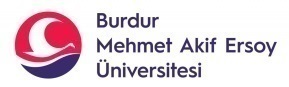 Elektrik-Elektronik Mühendisliği Bölümü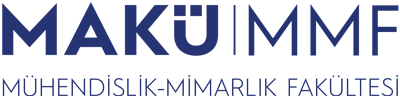 Tez Konusu Önerisi*Grup Üyeleri**Grup Üyeleri**Grup Üyeleri**Grup Üyeleri**Grup Üyeleri**Sıra NoAd SoyadÖğrenci Numarasıe-mailTelefon123Danışman Öğretim Üyesi***Danışman Öğretim Üyesi***Danışman Öğretim Üyesi***Danışman Öğretim Üyesi***Danışman Öğretim Üyesi***